       I- Problématique : J’ai téléphoné à ma cousine qui habite en Australie. C’était 16 h l’après-midi. Elle m’a répondu après quelques heures en me disant que c’était minuit chez eux et qu’elle était endormie. Il fait jour au Liban alors que c’est la nuit dans l’Australie. Comment expliquez – vous l’alternance journée – nuit ?          II- Hypothèse :................................................................................................................................................................................................................................................................................................................................................................................................................................................................................................................................................................................................................................................ III- Vérifications : 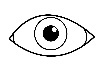 Visionner attentivement la vidéo (https://youtu.be/4WsXT5inzDg ) et compléter le texte en utilisant les mots suivants : ………………………………………………………………tourne utour de son axe de rotation. Elle fait un tour en 24 h.………………………………………………………………ne peut éclairer qu’une moitié de la planète.Lorsqu’un lieu à la surface de la Terre se trouve dans la partie à l’ombre, c’est la ………………………………………………………………, lorsqu’il est dans la partie éclairée par le Soleil, c’est la ……………………………………………………………….Au cours de la journée, le Soleil présente un mouvement apparent de l’……………………. vers l’……………………………………….. selon un observateur placé sur la Terre.IV- Tirer une conclusion :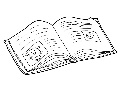 ………………………………………………………………………………………………………………………………………………………………………………………………………………………………………………………………………………………………………………………………………………………………………………………………………………………………Collège des Dominicaines de Notre Dame de la Délivrande – ArayaClasse : CM1                                                                         Fiche 2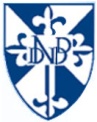 